____________________________________________________________________________Информационное письмоУважаемые коллеги!Приглашаем вас принять участие в работе Международного форума «Русский язык и литература как средство формирования российской идентичности и международной интеграции» (2-8 апреля 2023 года). Значимость данного форума определяется укреплением позиций представителей российского научно-образовательного сообщества в мировой академической среде и содействием в формировании благоприятного образа Российской Федерации путем расширения сети партнерских связей и профессиональных контактов.	В рамках форума планируются к проведению следующие научно-образовательные мероприятия:1)	2-5 апреля – Международная научно-практическая конференция «Русский язык как иностранный: история, современность и будущее», посвященная 40-летию кафедры русского языка как иностранного и 45-летию преподавания РКИ в Казанском университете (информационное письмо конференции – см. Приложение 1); 2)	2-4 апреля – выездное заседание Правления Российской ассоциации преподавателей русского языка и литературы «РОПРЯЛ» (Президент «РОПРЯЛ» – Советник Президента Российской Федерации, председатель наблюдательного совета Фонда «Русский мир», президент Международной ассоциации преподавателей русского языка и литературы (МАПРЯЛ) Владимир Ильич Толстой);3)	4-8 апреля – Межрегиональная творческая мастерская для писателей Приволжского федерального округа Ассоциации союза писателей и издателей России (председатель АСПИР – писатель, главный редактор журнала «Юность» Сергей Шаргунов).Формат работы – очный и смешанный (гибридный).Рабочий язык: русский.Оргвзнос составляет 500 руб. Проезд, проживание и питание очных участников за счет командирующей стороны.Для участия в форуме необходимо пройти электронную регистрацию по ссылке: https://lomonosov-msu.ru/rus/event/7902/Регистрация доступна до 15 марта 2023 года.Контактные данныеАдрес оргкомитета: Россия, 420018, г. Казань, ул. Татарстан, 2, Казанский федеральный университет, Институт филологии и межкультурной коммуникации, каб. 312.Контакты: тел. +7(843) 221-33-40, +7(843) 292-42-74e-mail: kfu_forum_ruslit@mail.ruС уважением, Оргкомитет форумаПриложение 1Информационное письмоУважаемые коллеги!Приглашаем вас принять участие в работе Международной научно-практической конференции «Русский язык как иностранный: история, современность и будущее», посвященной 40-летию кафедры русского языка как иностранного и 45-летию преподавания РКИ в Казанском университете, которая состоится 2-5 апреля 2022 года.Основные направления работы конференции «Русский язык как иностранный: история, современность и будущее»Методика преподавания РКИ: история и современность.Информационные технологии в преподавании русского языка и культуры.Русская литература и культура в практике преподавания РКИ.Межкультурная коммуникация и диалог культур.Довузовская подготовка иностранных граждан: проблемы и перспективы.Актуальные проблемы методики преподавания РКИ (для молодых исследователей).Круглый стол «Преподавание филологических дисциплин иностранным учащимся-филологам».Мастер-классы по РКИ:Урок с сюжетом: квест и его элементы в учебных материалах и на занятиях. Читаем, говорим и пишем по-русски: уроки Льва Толстого.Лингвистические и экстралингвистические аспекты изучения кинофильма на уроках РКИ.К участию в работе конференции приглашаются специалисты в области преподавания РКИ, преподаватели русского языка и литературы, молодые исследователи (аспиранты, магистранты), представители издательств.  Формат работы – очный, дистанционный и смешанный (гибридный)Формы участия в конференции: выступление с докладом на секции / круглом столе, участие в качестве слушателя любой секции, участие в Мастер-классе.Рабочий язык: русский.Для участия в конференции необходимо пройти электронную регистрацию по ссылке: https://lomonosov-msu.ru/rus/event/7902/Регистрация доступна до 15 марта 2023 г.Материалы для печати объемом от 3 до 5 страниц (не более 15 тысяч знаков с пробелами) принимаются до 15 марта 2023 г. в электронном виде (инструкция по прикреплению статьи на платформе регистрации будет выслана на электронную почту по завершении процесса подачи заявки). Название файла должно содержать фамилию автора: «Иванов_статья». Требования к оформлению материалов можно найти на странице регистрации.Оплата производится после получения решения Оргкомитета о принятии публикации по инструкции с реквизитами, которая будет направлена участникам, прошедшим регистрацию, на электронную почту.Оргкомитет оставляет за собой право отбора докладов с учетом тематики конференции. Для публикации статей в сборнике участники, не имеющие ученой степени (аспиранты, магистранты), должны предоставить рецензию научного руководителя или другого лица, имеющего ученую степень (с подписью и печатью, скан или фото), которую прикрепляют вместе с материалами.Все присланные статьи проверяются в системе «Антиплагиат.ру». Оригинальность текста должна быть не менее 70%.Подготовленные участниками материалы (статьи), соответствующие теме доклада, будут опубликованы в сборнике материалов конференции (электронное издание) и проиндексированы в РИНЦ.Бумажные экземпляры сборников для авторов не предусмотрены.По итогам отбора  некоторые статьи будут рекомендованы к печати в журнале ВАК  “Филология и культура”.По окончании конференции каждый зарегистрированный участник получит сертификат об участии в работе конференции.Решение программного комитета о публикации будет сообщено в срок до 25 марта 2023 г.Регламент выступления на конференции: доклад на пленарном заседании – 20 мин; в рамках работы секции – 10 мин.Важные даты: 	15 марта 2023 г. – окончание регистрации	15 марта 2023 г. – окончание приема материалов для печати	25 марта 2023 г. – рассылка приглашений Контактные данныеАдрес оргкомитета: Россия, 420018, г. Казань, ул. Татарстан, 2, Казанский федеральный университет, Институт филологии и межкультурной коммуникации, Кафедра русского языка как иностранного (каб. 312).Контакты:  тел.  +7(843)221-33-40, +7(843) 292-42-74                       e-mail: kfu_forum_ruslit@mail.ruС уважением, Оргкомитет конференцииТребования к оформлению статьи в сборник Доклады публикуются в авторской редакции.Материалы подготавливаются в редакторе Microsoft Word 6.0 или 7.0 (формат файла – doc).Объем материалов – от 3 до 5 страниц (не более 15000 знаков с пробелами). Страницы не нумеровать (они будут пронумерованы в сборнике).Формат листа – А4 (21х29,7). Все поля – 2 см.Абзацный отступ – 1 см.Межстрочный интервал – полуторный. Текст выравнивается по ширине и не имеет жестких переносов.Шрифт – Arial.(!) Шрифты со знаками, отсутствующими в Arial, высылаются вместе со статьей. В случае использования в тексте других шрифтов (помимо Arial) необходимо выслать в адрес Оргкомитета также pdf-версию статьи.Размер шрифта (кегль):а) основного текста и заголовочной части – 12 pt;б) ключевых слов и словосочетаний, сносок, литературы – 11 pt.При наборе иностранного текста и римских цифр просьба использовать латинский регистр, а не русские буквы сходного начертания.Необходимо различать дефис (-) и короткое тире (–) и не использовать одно вместо другого. В качестве пунктуационного знака используйте именно короткое тире (не длинное и не дефис). Просьба ставить неразрывный пробел (для этого используется сочетание клавиш Shift+Ctrl+Пробел):а) между инициалами и фамилиями (А. Б. Иванов);б) в сочетаниях типа 2012 г., XIX в. и под.в) в сокращениях (т. д., т. п.);г) при оформлении перечислений (списков) между цифрой, буквой или другим символом:1. Текст.а) текст.Весь иллюстративный материал набирается курсивом. Для текстовых выделений используйте полужирный шрифт; нежелательны подчеркивание, набор прописными буквами и разрядка. Значение слов и других единиц, а также перевод заключаются в так называемые марровские кавычки (‘ ’).В местах сокращений цитируемого текста используется знак .... (!) Это не угловые скобки, это специальные символы, которые можно скопировать здесь). Оформление заголовочной части (образец см. ниже).На 1-й строке – инициалы и фамилия автора (авторов) статьи (шрифт 12 pt, прямой, полужирный; инициалы с неразрывными пробелами; текст выравнивается по правому краю).На 2-й строке – название вуза, организации, а также (в скобках) страны (шрифт 12 pt, курсив, не полужирный; текст выравнивается по правому краю).3-я строка пустая.На 4-й строке – название статьи [Текст набран строчными буквами (кроме начальной буквы первого слова, собственных имен и т.п.), шрифт 12 pt, прямой, полужирный, текст выравнивается по центру, отступа первой строки нет).На 5-й строке – ключевые слова и словосочетания (шрифт 10 pt, курсив, не полужирный; текст выравнивается по центру, отступа первой строки нет).После заголовочной части через одну пустую строку начинается основной текст.Оформление сносок.Используются обычные нумерованные сноски внизу страницы (не концевые). Нумерация начинается на каждой странице. Шрифт 11 pt, выравнивание по ширине. После номера сноски неразрывный пробел. В основном тексте цифра сноски ставится без пробела (перед точкой, но после кавычек).(!) Нежелательно использовать сноски для библиографических ссылок (эти ссылки в сокращенном виде включаются в основной текст; см. об этом ниже).Оформление цитат и ссылок на литературу.Цитата заключается в кавычки «». Ссылки на источник приводятся в тексте в квадратных скобках и включают фамилию автора (или первое слово в названии книги), год издания, номер тома / выпуска / части (после запятой) и номер страницы / страниц; см., например: [Богородицкий, 1935, с. 122; Бодуэн, 1963, 1, с. 53;]. Перед номером страницы ставится неразрывный пробел. Ссылки на несколько источников записываются в одних квадратных скобках; при этом авторы разделяются точкой с запятой, годы разных публикаций одного автора – запятой. Оформление списка литературы (образец см. ниже).Список литературы (под заголовком «Литература») приводится в конце статьи. Заголовок «Литература» располагается через одну строчку после основного текста (шрифт 11 pt, полужирный прямой, текст выравнивается по центру, отступа первой строки нет).Публикации описываются в соответствии с требованиями ГОСТа и располагаются в ненумерованном списке по алфавиту (шрифт 11 pt, не полужирный прямой). Сначала приводятся работы, в которых фамилии авторов записаны кириллицей, потом те, где фамилии авторов записаны латиницей и другими шрифтами. Если в списке несколько работ одного автора, то они идут в хронологическом порядке. Работы, написанные без соавторов, располагаются в списке до работ, написанных в соавторстве, независимо от года публикации. Для статей обязательно указание номеров страниц.(!) При подготовке статьи просьба воздерживаться от автоматической нумерации, автоматизированных перекрестных ссылок, создания стилей и т. п. – все форматирование следует создавать вручную.(!) Убедительная просьба: при подготовке статьи соблюдать указанные требования. Образец оформления заголовочной части:В. А. ПетроваКазанский (Приволжский) федеральный университет (Россия)Универсальные механизмы просодиипросодия, эмоция, перцепция, универсалииТекст статьиОбразец оформления списка литературы:ЛитератураКитайгородский А.И. Молекулярные кристаллы. М.: Наука, 1971. 201 с.Набоков В. Искусство литературы и здравый смысл // Набоков о Набокове и прочем: Интервью, рецензии, эссе / Сост. Н.Г. Мельников. М.: Независимая газета, 2002. С. 465–479.Николаева С.Ю. Пасхальный текст в русской литературе XIX века. Дис.канд.филол.наук. Москва: Литературный институт им.A.M. Горького, 2004. 218 с. [Электронный ресурс]. – Режим доступа: http://www.dissercat.com/content/paskhalnyi-tekst-v-russkoi-literature-xix-veka?_openstat=cmVmZXJ1bi5jb207bm9kZTthZDE7 (дата обращения 3.04.2014).Овчинников И.В., Петров Ю.Г., Иванов Г.И. и др. // Докл. АН СССР. 1984. Т. 276. С. 126–128.Сидоров И.И. Дис. ... д-ра физ.-мат. наук. М.: МГУ, 2000. 255 с.Сидоров И.И. Автореферат дис. ... д-ра физ.-мат. наук. М.: МГУ, 2000. 40 с. Стрежнёва М. Институциональные формы европейской интеграции // Заглядывая в 21-й век: ЕС и СНГ. М.: Мир, 1998. С. 10–15.Субботин К.А., Лавриков С.В. // Тез. докл. II Всерос. симп. «Процессы теплопереноса», Обнинск, 2–24 сентября 1997 г. С. 155.Термические константы веществ / Под ред. В.П. Глушко. М.: Изд-во АН СССР. 1965–1981. Вып. I–X. Williams D.Е., Houpt D.J. // Acta Cryst. В. 1986. V. 42. P. 286–288.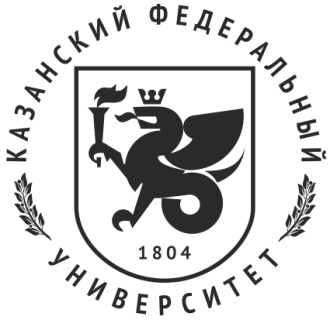 МЕЖДУНАРОДНАЯ АССОЦИАЦИЯ ПРЕПОДАВАТЕЛЕЙ РУССКОГО ЯЗЫКА И ЛИТЕРАТУРЫ (МАПРЯЛ)РОССИЙСКАЯ АССОЦИАЦИЯ ПРЕПОДАВАТЕЛЕЙ РУССКОГО ЯЗЫКА И ЛИТЕРАТУРЫ «РОПРЯЛ»АССОЦИАЦИЯ СОЮЗОВ ПИСАТЕЛЕЙ И ИЗДАТЕЛЕЙ РОССИИ(АСПИР)ФГАОУ ВО «КАЗАНСКИЙ (ПРИВОЛЖСКИЙ) ФЕДЕРАЛЬНЫЙ УНИВЕРСИТЕТ»